Abony Város			             			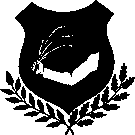 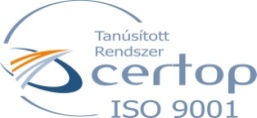 Polgármesterétől 							Telefon: (53) 360-135/107H-2740 Abony, 							E-mail: abony@abony.huKossuth tér 1.						JT/26-1/2022.	http://www.abony.hu/onkormanyzat/kepviselo-testulet/meghivok-eloterjesztesekM e g h í v óTisztelettel meghívom a Képviselő-testület2022. január 13-án (csütörtök) du. 17.00 órakor tartandó rendkívüli üléséreAz ülés helye: Polgármesteri Hivatal DíszteremNapirend: 			Előterjesztő:Nyílt ülés:Abony Város Önkormányzata Képviselő-testületének		Pető Zsolta településkép védelméről szóló 28/2017. (XII.04.)			polgármesterönkormányzati rendeletének módosításaAbony Város településfejlesztési tervnek tekintendő		Pető Zsoltterve készítése kapcsán szükséges döntések meghozatala		polgármesterÉlhető települések című, TOP_Plusz-1.2.1-21 			Pető Zsoltazonosítószámú pályázat benyújtásának jóváhagyása		polgármester(Ungár-kúria, Kostyán Andor-kúria)"Gyermeknevelést támogató humán infrastruktúra			Pető Zsoltfejlesztése” című, TOP_Plusz-3.3.1-21 azonosító számú		polgármesterpályázatok (Gyöngyszemek Óvoda, Abony, Szelei út 29.,Pingvines Óvoda, Abony, Arany J. u. 8.) benyújtásánakjóváhagyása„Önkormányzati épületek energetikai korszerűsítése”		Pető Zsoltcímű, TOP_Plusz-2.1.1-21 azonosítószámú pályázat		polgármesterbenyújtásának jóváhagyása (a Varga István VárosiSportcsarnok, 2740 Abony, Kossuth tér 18., az Abonyi Gyöngyszemek Óvoda, 2740 Abony,Köztársaság utca 11/a. székhelye és a 2740 Abony, Báthori István utca 2. szám alatti oktatási és szociálisfoglalkoztató épület felújítása és korszerűsítése)A polgármester illetményének és költségtérítésének		dr. Gáspár Anitamódosítása								jegyzőAz alpolgármesterek tiszteletdíjának és költségtérítésének		Pető Zsoltmódosítása								polgármesterAbony, 2022. január 10.Tisztelettel:       				 Pető Zsolt 			          polgármesterMeghívottak:	Képviselő-testület tagjaiDr. Egedy Zsolt Mihály általános alpolgármesterKókai-Dudinszky Anna Mónika alpolgármesterdr. Gáspár Anita jegyződr. Egedi Bernadett aljegyzőPolgármesteri Hivatal OsztályvezetőiFöldi László országgyűlési képviselőDr. Nyikos Tamás Antal – Ceglédi Járási Hivatal vezetőjeKépviselő-testület valamennyi bizottsági tagjaid. Raffai László Roma Nemzetiségi Önkormányzat elnöke Város díszpolgárai, helyi társadalmi és civil szervezetek képviselőiHelyi intézményvezetőkMarsalné Kovács Judit Főépítész